			Registration Form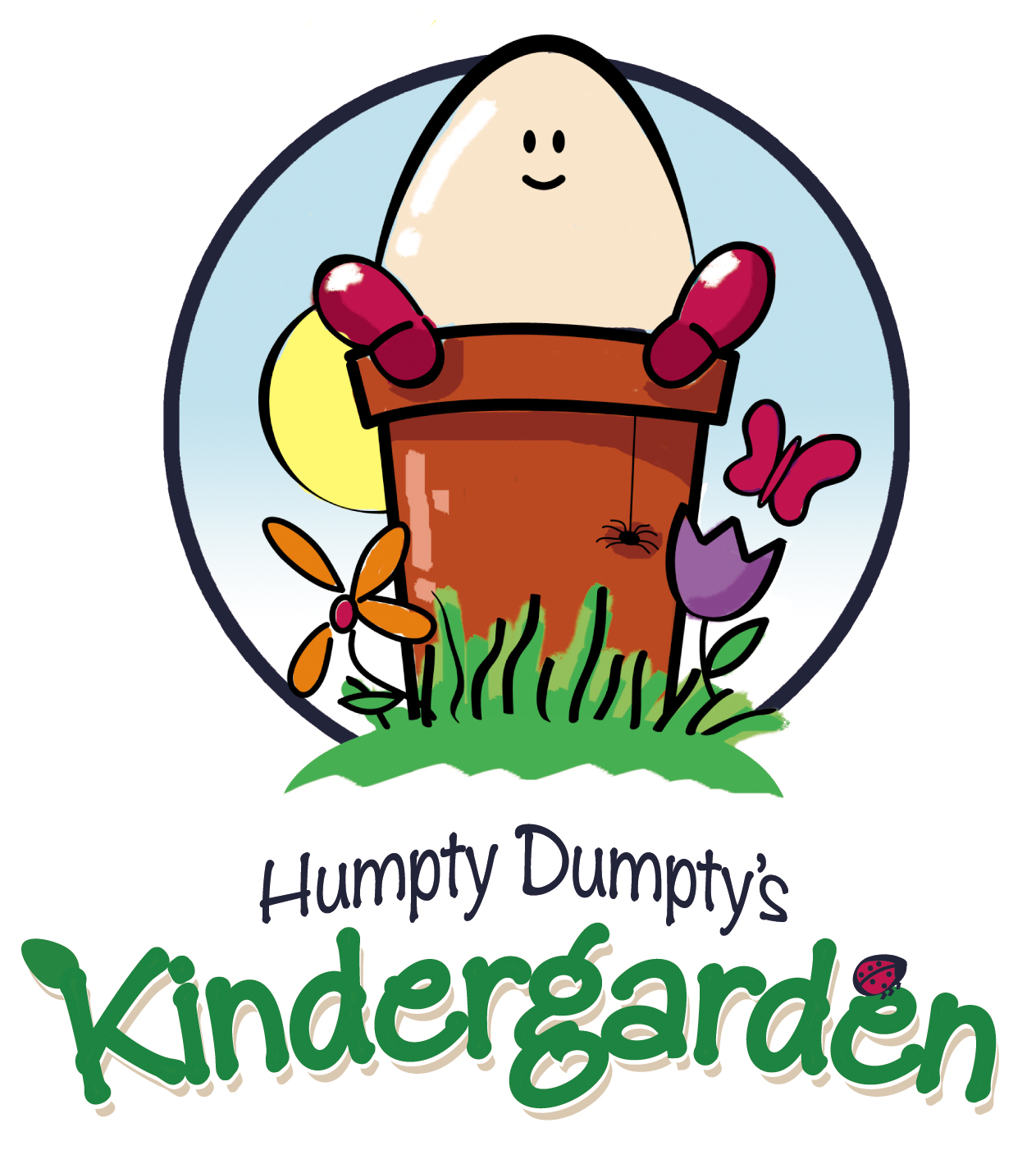                                 For babies in mums tumWhich sessions would you like your child to attend?Preferred Start date: SignedDate:			Your child’s expected date of birth          /           / If Known (please circle)          Boy            GirlYour nameRelationship to childYour partner’s nameRelationship to childYour home addressPostcode:Your daytime and mobile telephone numberBest time to call? (please circle)Daytime                             MobileMorning             Afternoon          EveningHow did you hear about us?SessionMon TuesWedThursFri Full day(7.30am-6.00pm)Morning only(7.30am-1.00pm) Afternoon only(1.00pm-6.00pm)              /           /   